             Speakerseddel Hingste
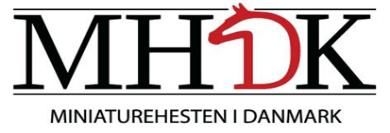 Hest: Ejer:OpdrætterPå følgende side udfyldes hingsten egne præsentationer, samt far, mor og morfars, samt øvrige kommentar  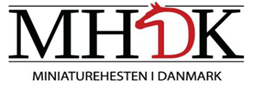 Hingstens egne præsentationer:Kårings/showresultater Far:Kårings/showresultater mor:Kårings/showresultater morfar:Øvrige kommentar:UnderskriftArrangement:Dato:ID nr:Chip nr:Chip nr:Chip nr:Navn:Navn:Navn:Navn:Fødselsdato:Køn:Køn:SEC og Højde:Far:Far:Reg/Kårings nr:Reg/Kårings nr:Mor:Mor:Reg/Kårings nr:Reg/Kårings nr:Morfar:Morfar:Reg/Kårings nr:Reg/Kårings nr:Navn:Navn:Adresse:Adresse:Post nr:By:E- mail:Medlems nr/mobil:Navn:Navn:Adresse:Adresse:Post nr:By/Land:Tilmeldes klasse nr.:Dato:Navn: